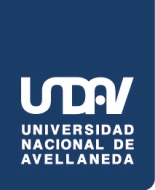 UNIVERSIDAD NACIONAL DE AVELLANEDASecretaria  General - Secretaría deInvestigación e Innovación Socio-productivaProgramas de Apoyo a la Investigación en los Observatorios- PAIO 2018 –l.CARATULACódigo del proyecto: (Nro. DNI Director/a) PAIO18Título del proyectoExpresar claramente el tema que será tratado en el proyecto de investigación.Director del proyectoApellido y nombre, DNI, máximo título alcanzado y pertenencia académica de la persona  responsable de dirigir el presente proyecto.Equipo de investigaciónMencionar todas las personas que estarán involucradas en el desarrollo del presente proyecto de investigación indicando nombre, apellido, máxima titulación alcanzada y pertenencia académica (cargo y unidad académica a la que pertenece).Unidad ejecutoraDeterminar a qué Observatorio se está elevando la propuesta.Organización DemandanteInformar la organización pública/privada demandante. Indicar Nombre y Apellido máxima Autoridad, correo electrónico, teléfono.Resumen (máximo 500 palabras)Indicar claramente la problemática, los objetivos, metodología  y resultados esperados.Disciplinas o áreas comprendidasIdentificar aquellas disciplinas o áreas disciplinares que atraviesan la presente propuesta de investigación.Recusaciones y excusacionesSe deberá indicar claramente el nombre del o de los  evaluadores con quien mantiene conflicto de intereses por: a) Parentesco por consanguinidad  dentro del cuarto grado o por afinidad hasta el segundo grado; b) interés en el asunto por vinculación académica en los últimos cinco años (dirección de tesis, trabajo final, beca, tutoría, y publicaciones en co-autoría), asociación comercial o profesional; c) amistad íntima o enemistad manifiesta. Las recusaciones y excusaciones que se formulen tendrán que ajustarse a lo previsto en el Art. 6º de la ley de procedimiento administrativo Nº 19.549 y sustentarse en las causales y en las oportunidades previstas en los artículos 17 y 18 del Código Procesal Civil y Comercial de la Nación. Las resoluciones que se dicten con motivo de los incidentes de recusación o excusación y las que los resuelvan, serán irrecurribles y tendrán la intervención previa de la Dirección del Servicio Jurídico de la UNDAV.Apellido y nombres:Fundamento (es obligatorio completar este punto):Lugar y FechaFirma del Director/all. PRESENTACION DE LA PROPUESTA DE INVESTIGACIONDiagnóstico (Máximo 2500 caracteres con espacio)Identificar los problemas, obstáculos u oportunidades que se espera encarar a través del Proyecto. A su vez, deben identificarse las áreas temáticas y ámbitos territoriales/sectoriales sobre los cuáles se prevé incidir a partir de la investigación.ObjetivosEspecificar el por qué de la problemática identificada a trabajar y el impacto esperado mediante la implementación del proyecto. Describir objetivo general, objetivos específicos y metas a alcanzar.Institución DemandanteInformar antecedentes de la institución demandante y  el impacto esperado por la misma mediante la implementación del proyecto.Antecedentes si corresponden (Máximo 2500 caracteres con espacio)Reseñar los antecedentes institucionales y académicos en los que se afinca el proyecto. En el caso de grupos de investigaciones ya constituidos reseñar solamente los dos últimos años.Descripción del Proyecto (Máximo 2500 caracteres con espacio)Describir el contexto socioproductivo que originó el proyecto. Identificar los principales problemas que busca resolver y justificar la estrategia a emplear para su abordaje.ActividadesDescribir y fundamentar las actividades que se realizarán y los rubros correspondientes de financiamiento que se solicitan para alcanzar los objetivos del proyecto. Esta información deberá volcarse de manera resumida en el cuadro correspondiente al punto lll, “CRONOGRAMA Y PRESUPUESTO”.Resultados esperadosDescribir el formato de trabajo académico a realizar, los indicadores de mediciones y las estrategias para hacer viable de la implementación del proyecto. Esta información deberá volcarse de manera resumida en el cuadro correspondiente al punto lll, “CRONOGRAMA Y PRESUPUESTO”.Bibliografíalll. CRONOGRAMA Y PRESUPUESTOCronogramaEspecificar las actividades previstas a desarrollar en el proyecto, estimando tiempos y estableciendo fechas probables de ejecución de tareas. Este esquema deberá comprender las distintas fases en las cuales se desarrollará la investigación.PresupuestoDetallar aquellos insumos necesarios para el desarrollo de la investigación, teniendo en cuenta los rubros establecidos en las bases y condiciones de esta convocatoria. PresupuestolV. ACTIVIDADES DE TRANSFERENCIAFormular alguna actividad de transferencia o difusión de resultados previstas para este proyecto.Razón SocialDomicilioCorreo Electrónico y TeléfonosPersona de Contacto y cargoMesActividadMetaIndicadorMarzoRelevamiento bibliográficoRevisión de bibliografía específicaCorpus bibliográfico reseñado.RUBRODESCRIPCIÓNMONTOA. Gastos corrientesBienes de ConsumoA. Gastos corrientesBienes de ConsumoA. Gastos corrientesServicios de terceros(hasta el 30% del total del presupuesto)A. Gastos corrientesDifusión y/o protección de resultadosA. Gastos corrientesTrabajo de campoA. Gastos corrientesViajes Y Viáticos(hasta 35% del total del presupuesto)A. Gastos corrientesViajes Y Viáticos(hasta 35% del total del presupuesto)A. Gastos corrientesViajes Y Viáticos(hasta 35% del total del presupuesto)B. Gastos de capitalEquipamientoB. Gastos de capitalEquipamientoB. Gastos de capitalEquipamientoB. Gastos de capitalBibliografíaB. Gastos de capitalLicencias y/o segurosTotalesTotalesTotales